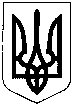 У К Р А Ї Н АДолішненська середня загальноосвітня школа І-ІІ ступенів                                             Стрийського району Львівської області82480, с. Долішнє, Стрийський район, Львівська область,                                  ел. адреса: fedornjak-2014@ukr.net    ЄДРПОУ 22388223              .                                               НАКАЗ10.06.2021.                                                                                                    № 23-кс. ДолішнеПро  розподіл  попереднього  тижневогонавантаження педагогічних працівників школи на 2021-2022 навчальний рікВідповідно до ст. 25 Закону України «Про повну загальну середню освіту»,      інструкції «Про порядок обчислення заробітної плати працівників освіти», затвердженої наказом Міністерства освіти і науки України від 15.04.1993 № 102, Постанови Кабінету Міністрів України від 30.08.2002 № 1298 «Про оплату праці працівників на основі Єдиної тарифної сітки розрядів і коефіцієнтів з оплатою праці працівників установ, закладів та організацій  окремих галузей бюджетної сфери» із змінами, внесеними Постановою Кабінету Міністрів України від 22.08.2005 № 790, відповідно до наказу Міністерства освіти і науки України від 26.09.2005 № 557 «Про упорядкування умов оплати праці та затвердження сфер тарифних розрядів працівників навчальних закладів, працівників освіти та наукових установ», рішення педагогічної ради школи (протокол № 10 від 04.06.2021 р.), згідно  з проєктом освітньої програми  на 2021-2022  навчальний рік, з метою забезпечення якісної організації освітнього процесу, своєчасного забезпечення його відповідними педагогічними кадрами та у погодженні із профспілковим комітетом (протокол №    від 03.06.2021 р. )Н А К А З У Ю:1. Затвердити  попередній розподіл педагогічного навантаження педагогічних працівників Долішненської СЗШ І-ІІ ступенів на 2021-2022 навчальний рік:Учителю української мови та літератури Мельник Марії Іванівні 20 год. у 5-6, 8-9 класах.Учителю української мови та літератури Гнатик Ірині Василівні 6 год. у 7 класі.Учителю зарубіжної літератури Федорняк Галині Василівні 10 год. у 5-9 класах.Учителю англійської мови Шинкар Наталії Михайлівні 26 год. у 1-9 класах.Учителю математики Сідлецькій Іванні Михайлівні 12 год. у 5-7 класах. Дозволити проводити уроки інформатики у 5-9 класах – 7 год.Учителю історії та основ християнської етики Косар Іванні Дмитрівні 18 год.: історії та правознавства 12 год. у 5-9 класах; християнської етики – 6 год. у 1-4, 5-9 класах.Учителю хімії та біології Габчак Марії Богданівні 14 год. у 6-9 класах. Дозволити проводити уроки природознавства у 5 класі – 2 год., уроки основ здоров’я 5 год у 5-9 класах.Учителю фізичної культури Греб Олександрі Василівні 15 год. у 5-9 класах.Учителю музичного мистецтва Васильків І.Ю. 9 год у 1-7 класах. Дозволити проводити уроки мистецтва 2 год. у 8-9 класах.Учителю географії Шваб Оксані Василівні 8 год. у 6-9 класах.	Учителю початкових класів Витвицькій Тетяні Михайлівні 21,5 год. у 4 класі.Учителю початкових класів Щупак Олександрі Богданівні  19,5 год. у 1 класі. Дозволити проводити уроки образотворчого мистецтва у 5-7 класах – 3 год.Учителю початкових класів Тимків Вірі Іванівні 20,5 год. у 2 класі.Учителю початкових класів Гошовській Ганні Георгіївні 21,5 год. у 3 класі.Контроль за виконанням даного наказу залишаю за собою.ПОГОДЖЕНОГолова ПК школи                             Тимків В.І.Директор школи                               Федорняк Г.В.З наказом ознайомлені:	Васильків І.Ю.	                                    Витвицька Т.М.Габчак М.Б.                                              Гнатик І.В.Греб О.В.                                                   Гошовська Г.Г.Косар І.Д.                                                  Костик Я.М.                                          Мельник М.І.                                            Сідлецька І.М.                                          Тимків В.І.                                                Шваб О.В.Шинкар Н.М.                                            Щупак О.Б.                                               Федорняк Г.В.